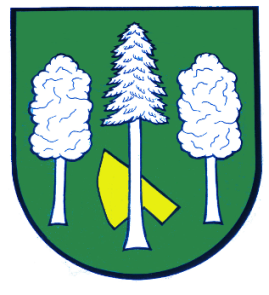 Hlášení ze dne 07. 09. 20221) Oddíl kopané TJ Sokol Velký Újezd zve všechny příznivce na utkání proti výběru legend olomouckého fotbalu, které se uskuteční v pátek 09. 09. 2022 od 17:00 hodin 
na fotbalovém hřišti ve Velkém Újezdě. Bohaté občerstvení zajištěno.2) Drůbežárna Prace bude v pondělí 12. 09. 2022 ve 12:30 hodin u obecního úřadu prodávat: mladé kuřice a kohouty, brojlerová kuřata a káčata, krmivo pro drůbež a králíky za 180 Kč a vitamínové doplňky. Dále pak budou vykupovat králičí kožky - cena 15 Kč/ks.3) Základní škola Doloplazy vyhlašuje zápis pro studenty Univerzity třetího věku pro školní rok 2022/2023. Zájemce o vzdělávání ve věku 55 let a více, kteří mají chuť prohloubit své znalosti  v zajímavých oborech, zve na informativní schůzku a zápis ke studiu 
ve čtvrtek 08. 09. 2022 v 15:00 hodin v budově Základní školy Doloplazy. Maturita není podmínkou k zápisu.Těší se na Vás kolektiv pracovníků Základní školy Doloplazy.4) V sobotu 10. 09. 2022 se v 17:00 hodin koná v kapličce mše svatá.5) Hospůdka Na Hřišti Daskabát Vás srdečně zve v sobotu 10. 09. 2022 od 11:00 hodin na uzená žebra a dobroty z udírny.6) Žádáme občany, aby nepálili odpad ze zahrad, ale využili kontejnery na bioodpad.